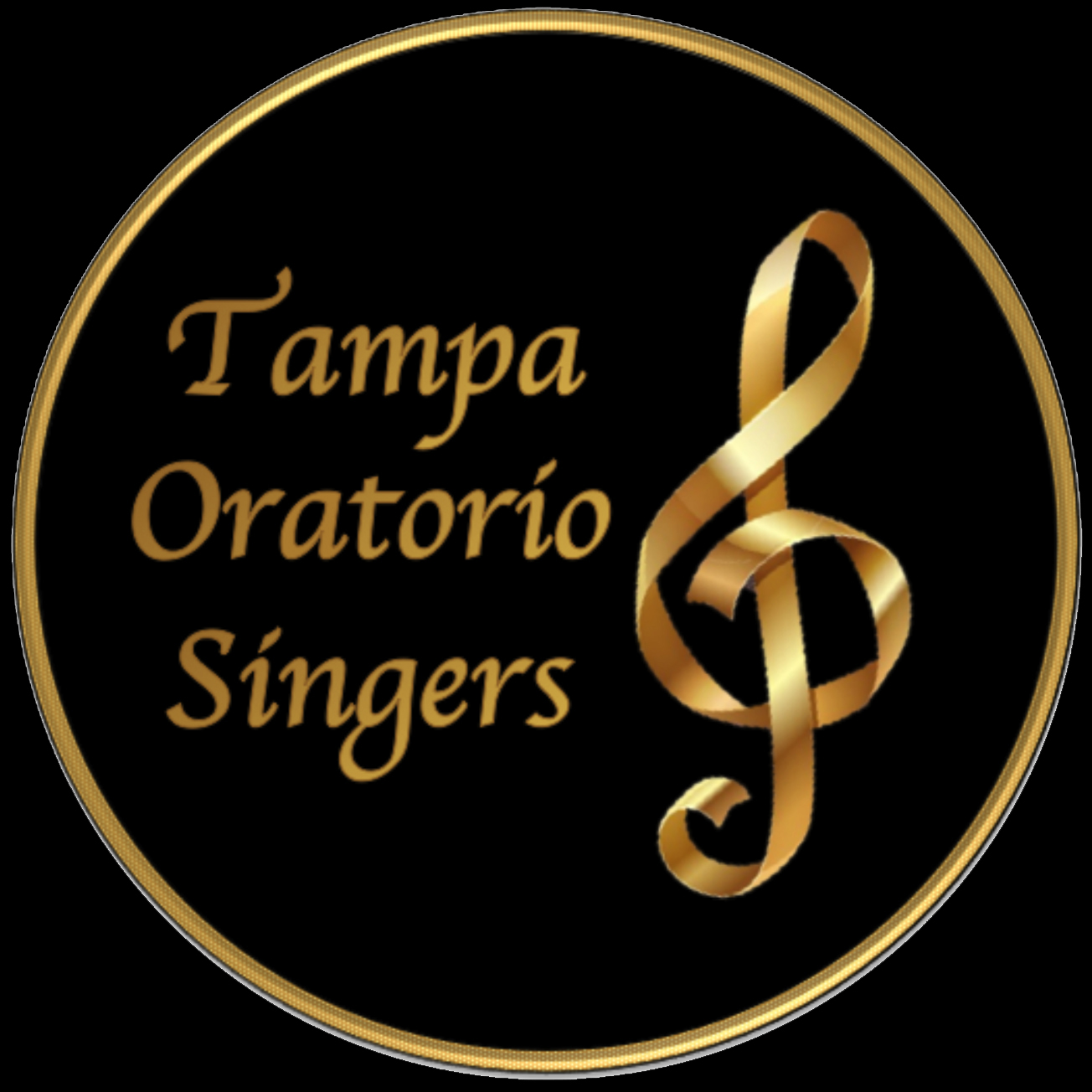 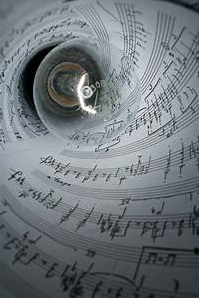 “Sing Smart” OutlineAlthough this project has been more time-consuming than I had originally projected, I have really enjoyed putting these classes together.  I have tried to share whatever I have absorbed over the past “MANY” years.  I hope that I will continue to learn and share…..along with you.Nancy Callahan, Summer 2020Session #1: Elements of Music - RhythmPulse /BeatNote ValuesBar Lines / Time SignatureReading RhythmsSimple and Compound MeterCount-SingingConducting PatternsHandouts: #1	Speed Markings#2	Conducting Patterns#3	Counts-Singing ExercisesSession #2: Music NotationPitch (Musical Alphabet)StavesGrand StaffClefsNote Recognition – on Grand Staff / on PianoWhole and Half StepsAccidentals (# b X bb Natural)PathagorusTemperamentCircle of FifthsMajor Scales and Key SignaturesHandouts: #4	Notes on Staff and Piano#5	Circle of Fifths#6	Major Key Signatures#7 	Sight ReadingSession #3: Scales, Intervals, Chords & CadencesScales (Scale Degrees)MajorMinor (Natural, Harmonic, Melodic and their Signatures)PentatonicWhole ToneIntervalsChordsMajorMinorDiminishedAugmentedInversionsCadencesHandouts: #8 	Scale Degrees and Chord Structure#9	Intervals and Sight-singing exercises#10	CadencesSession #4: Diction – English & LatinEnglishVowelsConsonantsDiphthongsLatinVowelsConsonantsPronunciation of the Mass in Latin (p. 128, 129, 130)Pronunciation of the Requiem in Latin (p. 130, 131, 132)Handouts: #11	Latin pronunciation#12	English Vowel and consonant chartSession #5: IntonationSinging flat:Descending PassageRepeating Notes, Same Pitch, in a RowRepeated PassagesApproaching the End of a Long PhraseVocal or Mental FatigueBreath SupportSinging sharp:Ascending PassageSinging in the StratosphereHyper PersonalitiesBoth sharp and flat:Notes InsecureRhythm InsecureVowels not UnifiedTessitura is DifficultVocal Production is ProblematicVibrato is not UnifiedSinging too SoftlySinging too LoudSession #6: Vocal / Choral Warmups & Tonal QualityVocal/Choral Warmups Physical ExercisesBreathing ExercisesVocal ExercisesTonal QualityPostureResonanceBreath SupportFocusPlacementVibrato Listening EarsSession #7: Musical Terms, Effects & SymbolsSpeed MarkingsItalian ModifiersChanges of TempoDynamic MarkingsArticulationPhrasingOrnamentsLyricsSymbols (p. 115, 116)Musical Terms and Abbreviations (p. 117, 118)Handouts: #13	Changes of Tempo	#14	Dynamic Marking#14	Speed Markings#16	Italian Modifiers#17	ArticulationSession #8: Concert / Rehearsal EtiquetteScore MarkingsExpectations of SingersPage TurnsClassical Musical FormsWorks Cited:The Choral Singer’s Handbook 	by Roy C. Bennet	Marks Music Co.First Time Bars 	by Ian Assersohn	self publishedBeyond the Downbeat	by Sandra Willetts	Abingdon Press